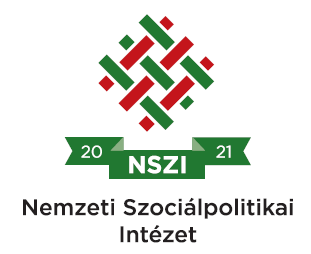 PÁLYÁZATI  FELHÍVÁSa nevelőszülők Központi Oktatási Program szerinti képzését folytató képzőintézmények kijelöléséreAz Emberi Erőforrások Minisztere jóváhagyásával a Nemzeti Szociálpolitikai Intézet a helyettes szülők, a nevelőszülők, a családi napközit működtetők képzésének szakmai és vizsgakövetelményeiről, valamint az örökbefogadás előtti tanácsadásról és felkészítő tanfolyamról szóló 29/2003. (V.20.) ESzCsM rendelet 8/A. § (3) és a 8/B. § (1) bekezdésben kapott felhatalmazás alapján a nevelőszülők Központi Oktatási Program szerinti képzését folytató intézmények miniszter általi képző intézményi kijelölése céljából pályázatot hirdet.A pályázat céljaA helyettes szülők, a nevelőszülők, a családi napközit működtetők képzésének szakmai és vizsgakövetelményeiről, valamint az örökbefogadás előtti tanácsadásról és felkészítő tanfolyamról szóló 29/2003. (V.20.) ESzCsM rendeletben (a továbbiakban: Rendelet) meghatározott Központi Oktatási Program (a továbbiakban: KOP) alapján szervezett nevelőszülői képzést folytató intézmények a gyermekek és az ifjúság védelméért felelős miniszter általi kijelölésének vagy ismételt kijelölésének előkészítése.A pályázati programok általános feltételrendszere és eljárási rendjeA pályázatokat benyújtók köreA pályázat nyílt felhívás formában kerül meghirdetésre. Pályázhat valamennyi olyan, a gyermekvédelem területén működő intézmény, amely megfelel a Nemzeti Szociálpolitikai Intézet (a továbbiakban: képzésért felelős szerv) jelen pályázati kiírásában foglalt feltételeknek és - jelen pályázat megjelenéséig nem rendelkezik miniszteri kijelöléssel, vagy - 2021. július 31. napjáig rendelkezik miniszteri kijelölésselés a pályázat benyújtásának időpontjában a szolgáltatói nyilvántartásba bejegyzett nevelőszülői hálózatot működtet.A pályázó vállalja a Rendeletben és a nevelőszülők részére szervezett KOP-képzésben foglalt feltételek teljesítését. A pályázó a képzés megvalósítása érdekében más szervezettel partneri megállapodást köthet. A megállapodással kapcsolatosan a pályázó a képzésért felelős szerv felé tájékoztatási és együttműködési kötelezettséget vállal.A Rendelet 8/B. § (3) bekezdése értelmében képző szervezet pályázatonként legfeljebb 5 (öt) évig terjedő időtartamra jelölhető ki. Az ismételt kijelölésre történő eredményes pályázat esetén az ismételt kijelölés kezdőidőpontja a miniszter által korábban kibocsátott kijelölő dokumentumban meghatározott záró időpontot követő nap, azaz 2021. augusztus 1. napja.   A pályázat eljárási rendje A pályázat benyújtásának határideje: a pályázat megjelenésétől számított 45 nap, azaz 2021. május 15.A pályázatot kizárólag elektronikus úton kell benyújtani a megjelölt nap 23 óra 59 percig. A benyújtási határidő módosítására nincs lehetőség, a határidőt követően benyújtott pályázat nem kerül elbírálásra.A pályázatot kizárólag a felhívás mellékletében meghatározott adatlapon (a továbbiakban: adatlap) lehet benyújtani, a szükséges kiegészítő információkat tartalmazó mellékletekkel együtt.A pályázat benyújtásának helye: titkarsag@nszi.huA pályázatok feldolgozása és elbírálása a következő rend szerint zajlik:a beérkezett pályázatok formai és szakmai előminősítését, a pályázatok kezelését a képzésért felelős szerv végzi;hiánypótlásra felhívásra egy alkalommal van lehetőség;a hiánypótlás eredménytelensége esetén a képzésért felelős szerv eredménytelennek minősíti a pályázatot;a pályázatok szakmai értékelését a képzésért felelős szerv által külön erre a célra felállított bíráló bizottság folytatja le;a bíráló bizottság értékelését írásban rögzíti.A képzésért felelős szerv 2021. május 24. napjáig formai szempontból ellenőrzi a benyújtott pályázatokat. A kötelezően csatolandó melléklet(ek) hiánya esetén a képzésért felelős szerv a pályázó szervezetet az adatlapon szereplő e-mail címre küldött elektronikus levélben egy alkalommal hiánypótlásra hívhatja fel. Hiánypótlásra egy alkalommal, a hiánypótlásra felszólító elektronikus levél megküldését követő naptól számított 5 munkanapon belül van lehetőség. E határidő elmulasztása jogvesztő. Amennyiben a pályázó intézmény a megadott határidőn belül a hiánypótlásra felszólító elektronikus levélben meghatározottak szerinti hiánypótlási kötelezettségét nem teljesíti, a képzésért felelős szerv eredménytelennek minősíti a pályázatot.A formai szempontból elfogadott pályázatokat a képzésért felelős szerv szakmai értékelésre megküldi a bíráló bizottság részére.A pályázatok szakmai értékelését követően a képzésért felelős szerv a formai szempontból megfelelő pályázatokat a bíráló bizottság értékelésével és javaslatával együtt a kijelölésre vonatkozó döntés meghozatala céljából megküldi a miniszternek.A pályázatok elbírálása során a képzésért felelős szerv biztosítja:a beérkezett pályázatok azonos szakmai és formai szempontok szerinti kezelését a pártatlanság és esélyegyenlőség feltételeinek megvalósítása érdekében,a pályázatok színvonalas értékelése érdekében megfelelő szakmai tapasztalattal, ismeretekkel és tekintéllyel rendelkező, valamint, a pályázó szervezetektől független bíráló bizottsági tagok közreműködését, a pályázati eljárás során felmerülő panasz kivizsgálását és a panaszos írásbeli tájékoztatását annak eredményéről. A pályázat eredményét – a miniszteri döntést követő 10 munkanapon belül – a képzésért felelős szerv közli a pályázóval.A pályázatok elbírálásának általános szempontjaiFormai követelményeka pályázat határidőben történő benyújtása,a pályázat kötelezően kijelölt pályázati adatlapon történő benyújtása, a szükséges mellékletekkel együtt,az adatlapon szereplő aláírások, pecsétek megléte,a fenntartó hozzájáruló nyilatkozata,a pályázati program és csatolandó mellékleteinek megléte.Tartalmi követelményekA pályázati program a következő részekből áll:szakmai megvalósítási terv,helyi képzési program tervezete,pénzügyi megvalósítási terv.A szakmai megvalósítási tervvel szembeni tartalmi követelmények:a pályázó intézmény szakmai tevékenységének bemutatása, kiemelten a nevelőszülői képzés, nevelőszülői ellátás területén,ismételt kijelölésre történő pályázat benyújtása esetén a pályázat benyújtását megelőzően megvalósult KOP képzésre vonatkozóan szerzett tapasztalatok és a tapasztalatokra alapozott javaslatok bemutatása,a nevelőszülői KOP képzésre irányuló toborzási terv ismertetése,a KOP képzés helyszíneire vonatkozó területi és tárgyi követelmények bemutatása (pl. terem/képzőhelyiség alapterülete m2/fő, fűthetőség, tanulóasztalok, székek, tanári asztal, szék, tábla vagy flipchart, további eszközök, berendezések, WC, mosdóhelyiség száma, mozgáskorlátozott résztvevők számára külön),a KOP képzés megvalósításában közreműködő oktatók szakmai és oktatói tapasztalatának ismertetése,a KOP képzés szerint megengedett elméleti órák részben online formában tervezett megvalósítása esetén az online oktatás megvalósítási tervének és az ahhoz használt platformnak az ismertetése,a KOP képzésben közreműködő gyakorlati helyeket biztosító potenciális partnerszervezetekkel való együttműködés bemutatása,a jövőre vonatkozó nevelőszülői képzési tervek ismertetése.A helyi képzési program tervezetével szembeni tartalmi követelmények:megfelel a KOP-nak, figyelemmel a képzési cél, a célcsoport sajátosságaira és szükségleteire, szakmai tartalma kellőképpen kidolgozott és részletezett, a lehetséges célcsoport megfelelően meghatározásra kerül (jellemzői, oktatási, képzési szükségletek),a közreműködők (oktatók, trénerek) rendelkeznek a KOP-nak megfelelő képesítéssel és tapasztalattal,a helyi képzési program alapján a megvalósítás megfelel a Rendelet 8/A. § (4) bekezdése szerinti követelményeknek.A pénzügyi megvalósítási tervvel szembeni tartalmi követelmények:a megvalósítás költségigénye, ütemezése reális és a szakmai célkitűzéssel összehangolt, a pályázati program megvalósításának pénzügyi feltételei alátámasztottak (II. melléklet szerint).Előnyben részesülnek azok a pályázók, amelyek: a személyes gondoskodás keretébe tartozó gyermekvédelmi szakellátás területén legalább öt éve folytatnak tevékenységet,nevelőszülő képzésben, továbbképzésben gyakorlattal rendelkeznek,a szakmai megvalósítási tervben kidolgozottan megjelenítik a képzésben résztvevő személyek gondozásában levő gyermekek ellátását, felügyeletét a képzési napokon,biztosítják a KOP szerinti nevelőszülői képzési program igény szerinti folyamatos működtetését.Egyéb feltételekA sikeresen pályázó intézmény a miniszteri kijelölésével kötelezettséget vállal arra, hogy a nevelőszülői KOP szerinti képzést a KOP és az irányadó jogszabályok alapján a képzésért felelős szervvel együttműködve valósítja meg;az általa szervezett nevelőszülői KOP képzéseken részvételi lehetőséget biztosít más nevelőszülői hálózat által működtetett nevelőszülők számára is a működtetőjük megkeresése esetén a Nemzeti Szociálpolitikai Intézet, mint a nevelőszülői KOP képzés szakmai felügyeletét ellátó szerv koordinálása mellett. A miniszteri kijelöléssel rendelkező intézmények alábbi adatai hozhatók nyilvánosságra a Nemzeti Szociálpolitikai Intézet honlapján és a Szociális Ágazati Portálon: intézmény neve, elérhetősége (cím, telefonszám, e-mail, honlap), intézmény képviselőjének neve, elérhetőségei (telefonszám, e-mail), a kijelölő dokumentum száma, kelte, a kijelölés időtartama. Csatolandó mellékletekKötelezően csatolandó:pályázati adatlap (I. melléklet),pályázati program és pénzügyi megvalósítási terv (II. melléklet)a fenntartó hozzájáruló nyilatkozata,a képzésben részt vevő előadók, oktatók, trénerek végzettségét igazoló iratok másolata, a képzésben részt vevő előadók, oktatók, trénerek szakmai önéletrajza, korábbi ilyen jellegű tevékenységük összefoglaló bemutatása vagy azokra vonatkozó referenciák,az előadók, oktatók, trénerek rendelkezésre állási nyilatkozata (egyenként, eredeti aláírással ellátva),záradék (III. melléklet).Csatolható mellékletek:a pályázó intézmény korábbi nevelőszülői képzésre irányuló tevékenységéről szóló referenciák vagy azok összefoglaló bemutatása,a KOP képzés tervezett helyének helyszínrajza, fotók a tervezett helyszínről.I. MELLÉKLETPÁLYÁZATI ADATLAP I: A pályázat benyújtásának célja: a gyermekek és az ifjúság védelméért felelős miniszter általi kijelölés a gyermekek és az ifjúság védelméért felelős miniszter általi kijelölés meghosszabbításaII. A pályázó intézmény neve:címe:postacíme:e-mail címe:honlap címe: szolgáltatói nyilvántartásba vételről szóló határozat száma:ágazati azonosítója:képviseletére jogosult személy neve:elérhetőségei (telefon,  e-mail):III. Kapcsolattartók1. kapcsolattartó neve:elérhetőségei (telefon,  e-mail):2. kapcsolattartó neve: elérhetőségei (telefon,  e-mail):II. MELLÉKLETPÁLYÁZATI PROGRAM ÉS PÉNZÜGYI MEGVALÓSÍTÁSI TERVPályázati programSzakmai megvalósítási tervHelyi képzési program tervezeteA tervezeten belül, részbeni online megvalósítás esetén itt szükséges bemutatni: a pályázó választása szerinti online formában megvalósítandó képzési témákat, valamint a csak személyes jelenlét formájában megvalósítható képzési témákat;témánként és altémánként óraszámra bontva, az online képzés elemeit; az online képzésre használt platformot;az online képzés során alkalmazott ismeretátadási módot pl. előadás; interaktív előadás, témafeldolgozás kiscsoportokban, stb. Az online módon is megvalósítható, valamint a csak személyes jelenlét keretében megvalósítható képzési témákat a IV. sz. melléklet tartalmazza.A pályázó dönti el, kívánja-e bármely megengedett témát online módon megvalósítani, ha igen teljes egészében vagy csak részben, ha részben akkor mely altémákat.Pénzügyi programA megvalósítás során a képzésszervezéssel és a képzés megvalósításával kapcsolatban felmerülő tervezett bevételek és kiadások teljes körűen (E Ft)III. MELLÉKLETZáradékBüntetőjogi felelősségem tudatában kijelentem, hogy a pályázati adatlapban és az előzőekben felsorolt ………..db csatolt mellékletben közölt adatok a valóságnak megfelelnek, a másolatban csatolt mellékletek az eredetivel mindenben megegyeznek. Tudomásul veszem, hogy valótlan adatok közlése a pályázatból való kizárást vonja maga után.Miniszteri kijelölés esetén hozzájárulok ahhoz, hogy- a pályázatban szereplő adatokat nyilvántartsa, kezelje, illetve a miniszter részére döntés céljára átadja;- a pályázati kiírás 4. pontjában szereplő intézményi kijelölésre vonatkozó adatok nyilvánosságra hozhatóak a Nemzeti Szociálpolitikai Intézet honlapján és a Szociális Ágazati Portálon.- a kijelölés alapján megvalósított KOP képzés szabályszerűségét, a helyettes szülők, a nevelőszülők, a családi napközit működtetők képzésének szakmai és vizsgakövetelményeiről, valamint az örökbefogadás előtti tanácsadásról és felkészítő tanfolyamról szóló 29/2003. (V. 20.) ESzCsM rendelet értelmében a Nemzeti Szociálpolitikai Intézet ellenőrizze.Miniszteri kijelölés esetén vállalom, hogy a vezetésem alatt álló kijelölt intézmény az általa szervezett nevelőszülői KOP képzéseken részvételi lehetőséget biztosít más nevelőszülői hálózat által működtetett nevelőszülők számára is működtetőjük megkeresése esetén a Nemzeti Szociálpolitikai Intézet, mint a nevelőszülői KOP képzés szakmai felügyeletét ellátó szerv koordinálása mellett.Dátum:…………………………………   2021. ……………………..hó……………napCégszerű aláírás és pecsét:								aláírás:………………….…..					        olvasható név, beosztás:……………………...									……………………..P.H.								aláírás:………………….…..					        olvasható név, beosztás:……………………...IV. MellékletA Központi Oktatási Program (KOP) alapján történő nevelőszülő képzés témakörei, óraszámai, valamint elméleti (online módon is megvalósítható) és gyakorlati (csak személyes jelenlét keretében megvalósítható) óraszámainak arányaA képzésben részt vevők óraszámaiBevételFtSaját forrásKépzéssel összefüggő bevétel             képzés díja (fő x Ft)             egyébBevétel összesenFtKiadás              FtI. Személyi jellegű kiadások összesen: előadói, tréneri díjak helyi oktatásszervezésII. Személyi jellegű kiadások járulékai:III. Dologi kiadások összesen:Előadói, tréneri díjak (vásárolt szolgáltatás):Óradíjak, trénerdíjak: óra x Ft/óraVizsgadíj (dolgozatjavítással): fő x óra x Ft/alkalomÚtiköltség (óra- és vizsgalátogatás): alkalom x Ft/alkalomSzervezési költségek: Ft/fő x főTerembérlet: nap x Ft/napEgyéb költségekEszközbérlés, oktatástechnikai eszközök, fénymásolás:Postaköltség, telefon, fax:Higiéniai eszközök:Szállás: (a képzés teljes idejére x fő + előadók részére) Étkezés: (a képzés teljes idejére x fő + előadók részére)Egyéb (pl. toborzással, gyermekfelügyelet biztosításával összefüggő költségek):Kiadás összesen:FtABCDEFGHI1A gondozási és nevelési tevékenységhez szükséges alapvető szakmai ismeretekSzociálisan hatékony attitűd (orientációs tréning)Gyermekvédelmi intervenció (szociális érzékenyítés)Nevelőszülői tevékenységEsetmegbeszélésÖsszefüggő gyakorlatÖsszes óraszámSzázalékos arány (%)234részben online módon is megvalósítható26részben online módon is megvalósítható38részben online módon is megvalósítható9841Elmélet34csak személyes jelenlét keretében megvalósítható54csak személyes jelenlét keretében megvalósítható4csak személyes jelenlét keretében megvalósítható8csak személyes jelenlét keretében megvalósítható30csak személyes jelenlét keretében megvalósítható42csak személyes jelenlét keretében megvalósítható14259Gyakorlat/
elméletigényes gyakorlat